The weather in Tallinn – EstoniaJanuary 30th to February 3rd 2012
The symbols: 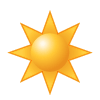 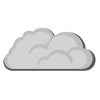 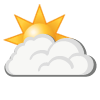 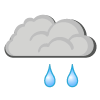 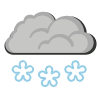 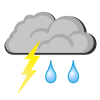 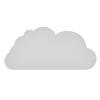          Sun/clear sky         Partly cloudy                    Cloudy                         Rain                Snow                 Rain and thunder           Fog09:0012:0009:0012:0009:0012:0009:0012:0009:0012:00Date30th30th31th31th1st1st2nd2nd3rd3rdTemp sun-15°C-10 °C-18 °C-10 °C-19 °C-5 °C-26 °C-4 °C-24 °C-10 °CTemp shadow-15 °C-10 °C-18 °C-15 °C-19 °C-12 °C-26 °C-20 °C-24 °C-20 °CRain/snow0 mm0 mm0 mm0 mm0 mm0 mm0 mm0 mm0 mm0 mmWind m/sec2 m/s1 m/s1,5 m/s1 m/s0,5 m/s2 m/s4 m/s3,5 m/s4 m/s4 m/sWeather